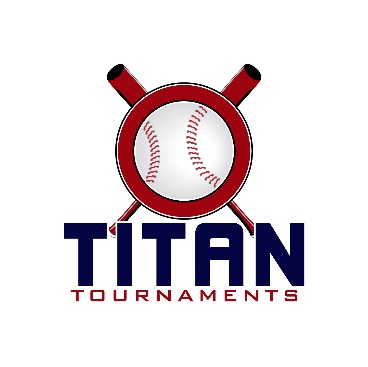 Thanks for playing ball with Titan!Roster and Waiver Forms must be submitted to the onsite director upon arrival and birth certificates must be available on site.Victor Lord Park – 175 St, Winder, GA – 10U & 12UDirector – Ted (678)-764-1433West Jackson Park – 374 Cabin Drive, Hoschton, GA – 8U, 9U, 11UDirector – Kevin (404)-993-9291
Entry Fee: $375Sanction Fee: $35 if unpaid in 2022Admission: $7 Per SpectatorCoaches: 3 Passes Per TeamPlease check out the how much does my team owe document.Format: 2 Seeding Games & Single Elimination Bracket PlayPlease refer to pages 14-15 of our rule book for seeding procedures.
The on deck circle is on your dugout side. If you are uncomfortable with your player being that close to the batter, you may have them warm up further down the dugout, but they must remain on your dugout side.
Headfirst slides are allowed, faking a bunt and pulling back to swing is not allowed.
Runners must make an attempt to avoid contact, but do not have to slide.
Warm Up Pitches – 5 pitches between innings or 1 minute, whichever comes first.
Coaches – one defensive coach is allowed to sit on a bucket or stand directly outside of the dugout for the purpose of calling pitches. Two offensive coaches are allowed, one at third base, one at first base.
Offensive: One offensive timeout is allowed per inning.
Defensive: Three defensive timeouts are allowed during a seven inning game. On the fourth and each additional defensive timeout, the pitcher must be removed from the pitching position for the duration of the game. In the event of extra innings, one defensive timeout per inning is allowed.
An ejection will result in removal from the current game, and an additional one game suspension. Flagrant violations are subject to further suspension at the discretion of the onsite director.West Jackson Park8U Seeding Games - 90 minutes finish the inning*Please be prepared to play at least 15 minutes prior to your scheduled start times*8U Bracket Games - 90 minutes finish the inning*Please be prepared to play at least 15 minutes prior to your scheduled start times*West Jackson Park9U Seeding Games – 90 minutes finish the inning*Please be prepared to play at least 15 minutes prior to your scheduled start times*9U Bracket Games – 90 minutes finish the inning*Please be prepared to play at least 15 minutes prior to your scheduled start times*West Jackson Park11U Seeding Games - 90 minutes finish the inning*Please be prepared to play at least 15 minutes prior to your scheduled start times*11U Bracket Games - 90 minutes finish the inning*Please be prepared to play at least 15 minutes prior to your scheduled start times*Victor Lord Park10U Seeding Games - 90 minutes finish the inning*Please be prepared to play at least 15 minutes prior to your scheduled start times*10U Bracket Games - 90 minutes finish the inning*Please be prepared to play at least 15 minutes prior to your scheduled start times*Victor Lord Park12U Seeding Games - 90 minutes finish the inning*Please be prepared to play at least 15 minutes prior to your scheduled start times*12U Bracket Games - 90 minutes finish the inning*Please be prepared to play at least 15 minutes prior to your scheduled start times*TimeFieldTeamScoreTeam8:154Ambush2-7Fury10:004Ambush5-0EC Ballers11:454OC Hitmen0-8Fury1:304OC Hitmen2-13EC BallersTimeFieldGame #TeamScoreTeam3:154
11 Seed
Fury Baseball15-34 Seed
OC Hitmen5:004
22 Seed
Ambush Baseball4-33 Seed
EC Ballers6:454
ChampionshipWinner of Game 1
Fury Baseball0-2Winner of Game 2
Ambush BaseballTimeFieldTeamScoreTeam8:151Athens Elite5-12MC Hawks8:152Dragons10-4Gwinnett Stripers10:001OC Legends2-14NE GA Goats10:002Athens Biscuits22-11Velo Factory – National11:451Athens Elite7-5Gwinnett Stripers11:452Dragons3-18MC Hawks1:301OC Legends16-9Velo Factory – National1:302Athens Biscuits1-8NE GA GoatsTimeFieldGame #TeamScoreTeam3:151Gold
11 Seed
NE GA Goats15-04 Seed
Athens Biscuits5:001Gold
22 Seed
MC Hawks13-53 Seed
Athens Elite6:451Gold
ChampionshipWinner of Game 1
NE GA Goats11-17Winner of Game 2
MC Hawks3:152Silver
15 Seed
Dragons16-18 Seed
Velo5:002Silver
26 Seed
OC Legends5-147 Seed
Gwinnett Stripers6:452Silver
ChampionshipWinner of Game 1
Dragons13-5Winner of Game 2
Gwinnett StripersTimeFieldTeamScoreTeam8:153Bandits1-13Athens Biscuits10:003Bandits2-6EC Invaders11:453Athens Biscuits3-4Monroe Bulldogs1:303EC Invaders1-17Monroe BulldogsTimeFieldGame #TeamScoreTeam3:153
11 Seed
Monroe Bulldogs10-04 Seed
Bandits5:003
22 Seed
Athens Biscuits15-03 Seed
EC Invaders6:453
ChampionshipWinner of Game 1
Monroe Bulldogs4-3Winner of Game 2
Athens BiscuitsTimeFieldTeamScoreTeam9:153Team Bullpen11-1Georgia Assault9:154Oconee Wood Ducks17-1Archer Select11:003Team Bullpen4-6NE GA Goats11:004Oconee Wood Ducks12-9South River Mudcats12:453Georgia Assault3-4NE GA Goats12:454Archer Select0-11South River MudcatsTimeFieldGame #TeamScoreTeam2:303Gold
12 Seed
Oconee Wood Ducks7-23 Seed
Team Bullpen4:153Gold
ChampionshipWinner of Game 1
Oconee Wood Ducks3-111 Seed
NE GA Goats2:304Silver
15 Seed
Georgia Assault4-66 Seed
Archer Select4:154Silver
ChampionshipWinner of Game 1
Archer Select3-154 Seed
South River MudcatsTimeFieldTeamScoreTeam8:151AC Cubs3-4OC Legends8:152AC Braves7-10Gwinnett Legends10:001AC Cubs8-6Gwinnett Legends10:002AC Braves0-18Velo Factory – American11:451OC Legends11-1Lanier Longhorns11:452North GA Ducks2-6Coal Mountain Hustle1:301North GA Ducks6-5Lanier Longhorns1:302Velo Factory – American8-7Coal Mountain HustleTimeFieldGame #TeamScoreTeam3:151Gold
11 Seed
OC Legends10-04 Seed
AC Cubs5:001Gold
22 Seed
Velo7-03 Seed
CM Hustle6:451Gold
ChampionshipWinner of Game 1
OC Legends1-10Winner of Game 2
Velo3:152Silver
15 Seed
N GA Ducks4-118 Seed
AC Braves5:002Silver
26 Seed
Gwinnett Legends8-47 Seed
Lanier Longhorns6:452Silver
ChampionshipWinner of Game 1
AC Braves12-1Winner of Game 2
Gwinnett Legends